                            THE PUNJAB STATE COOPERATIVE MILK PRODUCERS’ FEDERATION LTD.SCO 153-155, SECTOR -34 A, CHANDIGARH 160022.  EPABX NO. 0172-5041812-13-14e-Tender is hereby invited for the Purchase and supply of following items:-Section ‘’A’’For additional details regarding e- tendering please visit website etender.punjabgovt.gov.inBidders shall have to pay required Tender Processing fee through online mode only i.e. through debit/credit card for getting registered for e-tendering system. EMD should be made only through online mode i.e Credit/Debit card, NEFT/RTGS, OTC, Internet Banking. For participating in the above e-tender, the parties shall have to get themselves registered with our e-Tendering portal i.e. etender.punjabgovt.gov.in and get USER ID and Password well in time. Class 3 Digital Signature Certificate is mandatory to participate in e-Tendering process. For downloading tender through e-tendering, process flow, please contact e-Procurement help desk on given Nos. 9257209340, 8054628821 & 0172- 3934666-67, immediately so that process of timely  registration and  downloading the tender is completed in time by the date of tender opening. Note:- Tender processing Fee is Non- Refundable.      Section ‘’B’’Sealed  tenders are hereby invited on the prescribed Performa For the purchase of following items:Interested parties may obtain detailed Tender Documents from the office of Consignee where tender is to be opened on any working day against proper request i.e. on the company’s letter head. If any clarification is required may contact on Phone Numbers given below. The Tender Notice may also be seen at Verka Website (www.verka.coop). TENDER (S) WITHOUT EARNEST Y ARE LI TO  BE REJECTED. The Consignee reserves the right to accept/reject any/ all tender(s) without assigning any reason whatsoever.                                                                                                                                                          MANAGER PURCHASE                            THE PUNJAB STATE COOPERATIVE MILK PRODUCERS’ FEDERATION LTD.SCO 153-155, SECTOR -34 A, CHANDIGARH 160022.  EPABX NO. 0172-5041812-13-14     dI luiDAwxw ifsitRkt ko-ApRyitv imlk pRoifaUsrz XUnIAn ilimitf,imlk plWt, iProzpur rof, luiDAwxw[                                 kOrIjMfmvyrkw imlk bUQW/imlk bwrW dw frwA jo ik imqI 30.03.2017 nUM Ku`lHxw sI, aus dy smyN iv`c hyT ilKIAw qbdIlIAw kIqIAw jWdIAw hn, vyrvw hyT ilKy Anuswr hY:                                                                                  IBob w?B/io                       imlk plWt luiDAwxw                                                                             PH. No. 0161-5203300,5203336                  THE PUNJAB E ERATIVE MILK PRODU FED LTDSCO NO.153-55, SECTOR-34/A, CHANDIGARH.NO.PSF/PUR/140A/2017/ 284-293                                                  Dated:31.03.2017M/s Degraphic Advertising& Marketing,SCO No. 6, Sector 30-D,Chandigarh .	Subject: Publication of Sealed/e-tender Notice on  01.04.2017.Dear Sir, Please find enclosed herewith Sealed/e-tender Notice. You are requested to send this  Sealed /e-tender Notice for publication on 01.04.2017 by consuming minimum space in the    following News Papers.
     1)  Jag Bani, (Paper Language) (130.32) Per Sq. cm (On DAVP Rates)     2)  Indian Express, Delhi (Rs.156.42) Per Sq. cm (On DAVP Rates)The correct translation of Sealed/e-Tender  Notice in Punjabi language to be printed in Jag Bani may be ensured please. It is also requested to send cutting of this Tender appeared in the above Newspapers along with Bill as well as copy of Tariff/rate for prompt settlement of your payment. Thanking you,                                                                                                 Yours faithfully,                                                                                                        Sd/-                                                                                               Manager Purchase,Encl.: As above.CC: Copy of the above is forwarded to the following for information and necessary action please.G.M Verka Dairy Patiala,Amritsar,Khanna,Gurdaspur,Ludhiana & Faridkot.Manager   (Pur)   Verka Corporate Office. Manager  (F&A)  Verka Corporate  Office.Incharge (Computer) with the request to release enclosed e-Tender Notice on             Milkfed   Website.                                    THE PUNJAB E ERATIVE MILK PRODU FED LTDSCO NO.153-55, SECTOR-34/A, CHANDIGARH.NO.PSF/PUR/140A/2017/279-283                                           Dated:31.03.2017M/s Degraphic Advertising& Marketing,SCO No. 6, Sector 30-D,Chandigarh .	Subject: Publication of Corrigendum Notice on  01.04.2017.Dear Sir, Please find enclosed herewith Corri Notice. You are requested to send this  Sealed /e-tender Notice for publication on 01.04.2017 by consuming minimum space in the    following News Papers.
   1)  Daily Ajit (As Per DAVP Rate)The correct translation of Sealed/e-Tender  Notice in Punjabi language to be printed in Jag Bani may be ensured please. It is also requested to send cutting of this Tender appeared in the above Newspapers along with Bill as well as copy of Tariff/rate for prompt settlement of your payment. Thanking you,                                                                                                 Yours faithfully,	                      Sd/-                                                                                              Manager Purchase,Encl.: As above.CC: Copy of the above is forwarded to the following for information and necessary action please.G.M Verka Dairy Ludhiana.Manager   (Pur)   Verka Corporate Office. Manager  (F&A)  Verka Corporate  Office.Incharge (Computer) with the request to release enclosed e-Tender Notice on             Milkfed   Website.              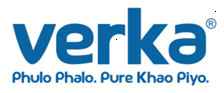  	                 NOTICE INVITING TENDER                              	www.verka.coopSr.No.Name of ItemQty / DuratinConsignee/ Place Of Tender Opening/Contact Numbers  Tender Cost    in RsE.M.D   (Rs.)Date and Time for Sale / downloading of tenders online.Last Date & Time of Submission of online e tendersDate  & Time of  opening of e-tender 1.Supply of Veterinary Medicines.Annual Rate ContractG.M.  Verka  Dairy,Ludhiana. Phone:0161-5203300,5203301,5203355500/-50,000/-05.04.2017 from 11.00 AM25.04.2017 at 05.00 PMTec. Bid 26.04.2017 at 11.30 AMComm. Bid02.05.2017 at 11.30 AM2.Providing  Un-Skilled, Semi Skilled, Skilled, Highly Skilled, ‘A’ Category Workers and suitable/Eligible Personnels for different post through outsourcing.Annual Contract -do-500/-1,00,000/-03.04.2017 from 11.00 AM19.04.2017 upto 5.00 PM20.04.2017 at 11.00 AM3.Out-sourcing of Security Activities-do--do-500/-50,000/-03.04.2017 from 11.00 AM25.04.2017 upto 5.00 PM26.04.2017 at 11.00 AM4.Repair & Maintenance Contract of Bulk Milk Coolers, Pump & D.G Set including all Electrical & Electronics Equipments & Controls installed in different Villages.Annual Rate ContractG.M. Verka Dairy,Gurdaspur(Ph.No. 01874-220156-220158)500/-20,000/-04.04.2017 at 2.00 PM 19.02.2017 upto 11.00 AM19.04.2017 at 12.00 PM5.Hiring of Mahindra Pickup/ Maxi Truck Pickup or equivalent to Lift the milk from various Societies /Dairy Farms to Milk Chilling Centers on Annual Rate Contract Basis28 NosG.M. Verka Dairy, Faridkot(Ph.No 8054495063, 01639-500028,500028)200/-10,000/-03.04.2017 from 3.00 PM23.04.2017 upto 5.00 PM24.04.2017 at 10.00 AM6.Hiring of Tata ACE vehicle to Lift the milk from various societies / farms to Bulk Milk Coolers on Annual Rate Contract Basis.07 Nos         -do-200/-10,000/-         -do-         -do-         -do-7.Hiring of Bolero Camper for Milk Procurement & other Extension Work One at MCC Doda ,One at MCC Baja Khana & One at MCC, Bagha Purana on Annual rate contract basis.03 NosAnnual Rate Contract         -do-200/-5,000/-         -do-         -do-         -do-8.Hiring of Diesel Cars (Swift Dzire)  for Field/ extension work .  -do-02 Nos         -do-200/-5,000/-         -do-         -do-         -do-9.Digital Moisture Balance:-Specifications as per the uploaded in e-tendering01 PcsG.M. Verka Cattle Feed Plant Bhattian, Khanna (Ph. No. 01628-521450,51, 52) Mb. 94630-58418200/-5000/-03.04.2017 from 2.00 PM17.04.2017 upto 11.30 AM17.04.2017 at 12.30 PMSr.No    Name of Item     Qty /     DurationConsignee/ Place Of Tender Opening / Contact NumbersConsignee/ Place Of Tender Opening / Contact NumbersTender Cost in   (Rs.)  E.M.D           (Rs.)Date  & Time of  opening of Tender1.Milk Bars on Contract Basis at-1) Koti Surat Malhi.2) MCC Kalanaur.3) Civil Hospital               Gurdaspur.4) Bhattacharjee Enclave Near ICICI Bank Complex , Mamun Cantt. 5) Bana Enclave,Mamun  Cantt.05 NosG.M. Verka Dairy,Gurdaspur(Ph.No. 01874-220156 & 01874-220158)G.M. Verka Dairy,Gurdaspur(Ph.No. 01874-220156 & 01874-220158)200/-20,000/-17.04.2017 at 12.00 PM 2.Purchase of printed   Non Woven Bags of different sizes:-(11’’X  14’’, 14’’X 16’’,16’’X 26’’)Appox Qty 4,00,000             Pcs.Verka Corporate Office  SCO NO. 153-55, Sector-34A,Chandigarh(Ph. 0172-5041837-38)Verka Corporate Office  SCO NO. 153-55, Sector-34A,Chandigarh(Ph. 0172-5041837-38)    Nil10,000/-20.04.2017 at 03.00 PM3.Annual Rate Contract for Pest ControlAnnual Rate ContractG.M.  Verka  Dairy,Amritsar. Phone:0183-22631397355568171G.M.  Verka  Dairy,Amritsar. Phone:0183-22631397355568171200/-5,000/-Purchase of Tender upto 20.04.2017 at 12.00 PM & Opening of Tender on 20.04.2017 at 3.00 PM4.Annual Rate Contract for Soldering of WMP Tins with Tagger and Nitrogen gas packing with material.Annual Rate Contract         -do-         -do-200/-5,000/-Purchase of Tender upto 20.04.2017 at 11.00 AM & Opening of Tender on 20.04.2017 at 2.00 PM5.Proposal for inviting Bids for concurrent Audit and Statutory Audit.01.04.2017 to 31.03.2018G.M. Verka Patiala Dairy PH.0175-2363595500/- By Hand & 550/- By Post500/- By Hand & 550/- By Post50,000/-Sale of Tender on 01.04.17 at 9.00 AM to 3.00 PM5.Proposal for inviting Bids for concurrent Audit and Statutory Audit.01.04.2017 to 31.03.2018G.M. Verka Patiala Dairy PH.0175-2363595500/- By Hand & 550/- By Post500/- By Hand & 550/- By Post50,000/-Date of Opening of Tech. & Fin. Bid at 20.04.2017 at 3.30 PM 	                 CORRIGENDUM	www.verka.cooplVHI nM:imqI1Pwrm imlx dI AwiKrI imqI10.04.2017 duiphr 2:00 vjy q`k2Pwrm jmHW krvwaux dI AwiKrI imqI11.04.2017 duiphr 2:00 vjy q`k3Pwrm KolHx dI imqI12.04.20174aumIdvwrW dI ilst noits borf qy lgwaux dI imqI18.04.20175ADUry Pwrm Aqy dsqwvyz pUry krn dI imqI24.04.2017 q`k6frwA leI Xog aumIdvwrW dI ilst26.04.20177frwA k`Fx dI imqI27.04.2017 duiphr 2:00 vjy